Сценарий познавательного развлечения по ПДД для дошкольников «В гости к Мальвине»Действие происходит в группе детского сада.РебенокВ цветочном городке с утраВзволнована вся детвора:Мы получили приглашениеК Мальвине на день рождения!Входят Артемон и Мальвина.МальвинаГде же все: Буратино, Незнайка?Артемон, пойди узнай-ка!Что-то долго гостей нет.Стынет праздничный обед.Угощенье на столе.Где же гости, где же все?Есть конфеты, и цукаты, и коврижки, и желе,Пончики, варенье, пряники, печенье,Шоколадки и зефир —Будет праздник на весь мир!АртемонБуратино приглашенье получил,А подарок не купил.Он пошел в магазин,Без родителей — один!Вбегает Буратино. БуратиноОй, какой красивый дом!Три окошка в доме том.Они мигают и горят,Что-то мне сказать хотят!Красный светофорЧтоб тебе помочьПуть пройти опасный,Горим и день и ночь,Зеленый, желтый, красный.Самый строгий красный свет:Он горит — дороги нет!Желтый светофорЧтоб спокойно перешел ты,Подожди, зажжется желтый!Зеленый светофорСвет зеленый впереди,Путь открыт, переходи!БуратиноИзвините за опоздание,Готов понести наказание!Мальвина приглашает его за стол.МальвинаГде же все-таки Незнайка?Артемон, пойди узнай-ка!Его ведь тоже приглашали,Вдруг приглашенье потеряли?АртемонНезнайка приглашенье получил,Букет цветов он не купил,Самокат вдруг оседлалИ вдоль по улице помчал!Незнайка на самокате едет вдоль сцены, навстречу ему входит инспектор ГИБДД.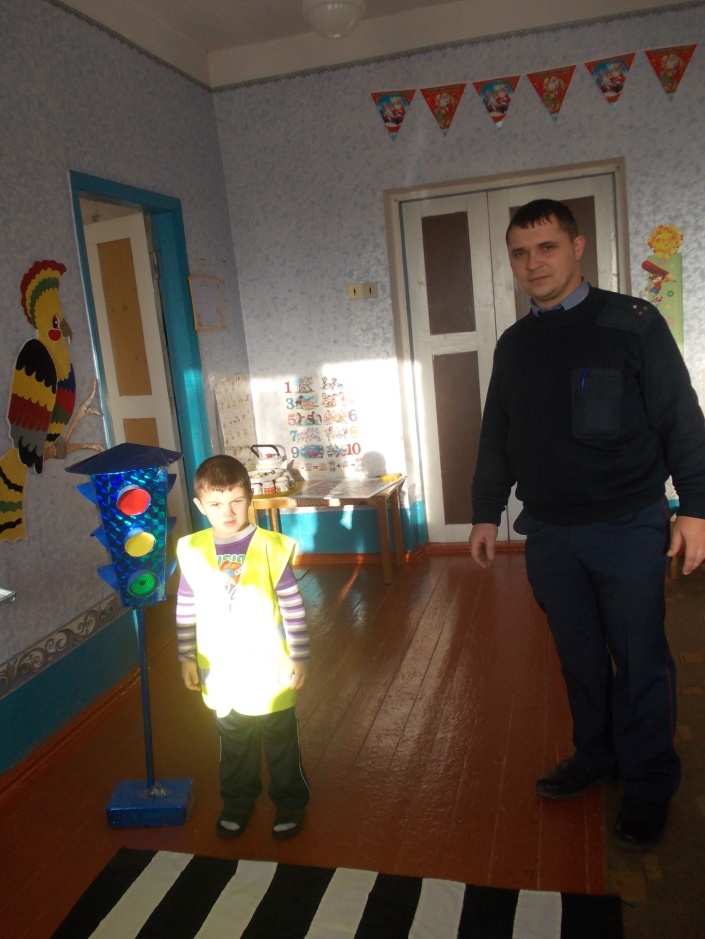 ИнспекторЭй, Незнайка, ну-ка стой!Слушай и закон усвой!Ездить по дорогам надоНе с лихвой, а с головой!Чтобы здесь тебе рулить,Надо правила учить!Ведущий. Дети, а вы знаете, где можно ездить на велосипеде?Инспектор проводит беседу с детьми-зрителями. 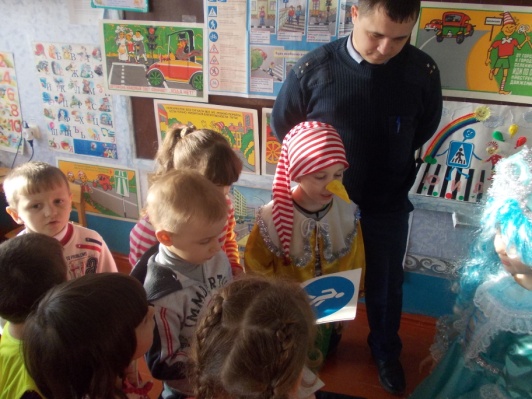 МальвинаНу, а остальные где?Неужели быть беде?Сказал инспектор не напрасно,Ходить по улицам опасно!Входят 3 ребенка.1-й ребенокНа нашей прекрасной зеленой планете,Есть город волшебный, в котором все детиЖивут самой дружной, огромной семьей!2-й ребенокЗдесь дети ходят по дорогам,По улицам и переходам,Их называют круглый годКрасивым словом — пешеход!3-й ребенокС днем рожденья поздравляемИ на ложках вам сыграем,Чтоб на празднике у насБыло весело сейчас! «Пешеходный переход»Если ты спешишь в путиЧерез улицу пройти,Там иди, где весь народ,Там, где надпись «Переход».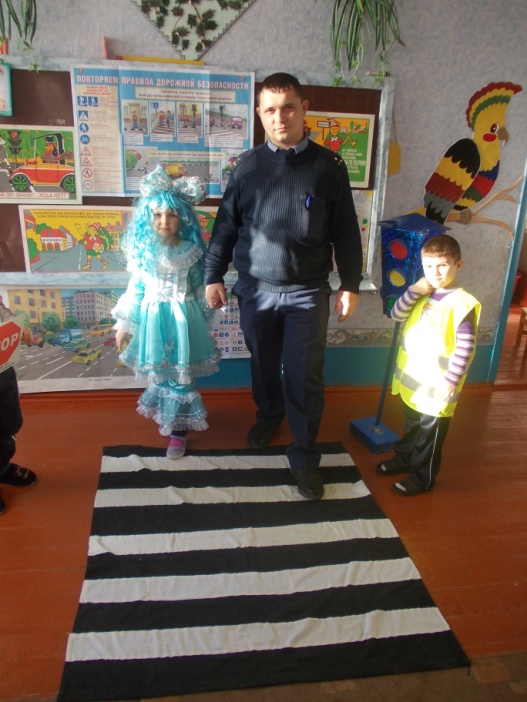 Мальвина с инспектором проходит по пешеходному переходу Все дети выходят из-за стола, выстраиваются на сцене.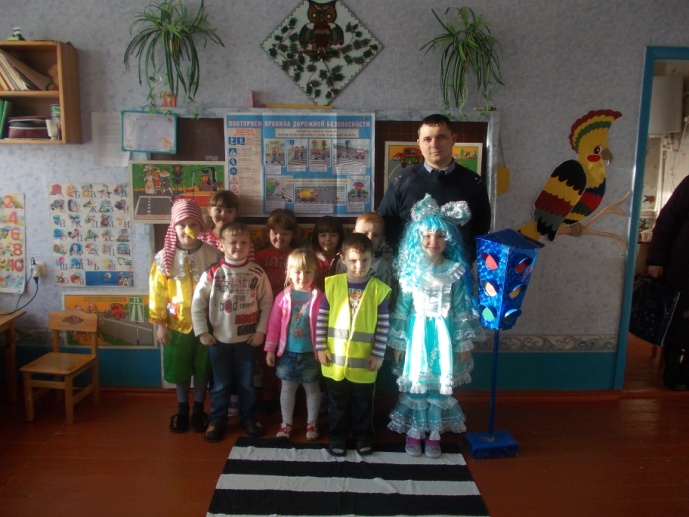 МальвинаВот наконец собраться смогВесь наш цветочный городок!ИнспекторЧтоб на всех дорогахАварий не было у нас,Учите правила движенияИ помните про наш наказ!«Пешеходный переход»Чтобы не было тревоги,И не стряслась беда,Вы правила дорожныеДолжны блюсти всегда!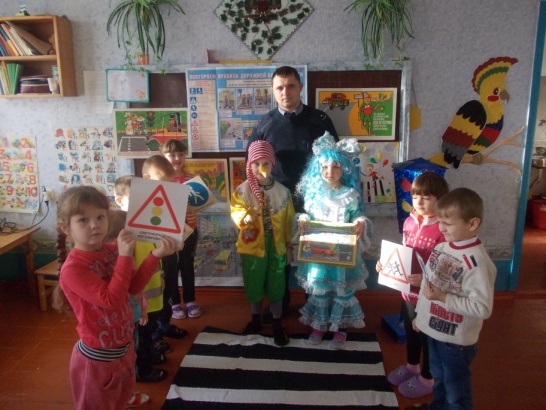 